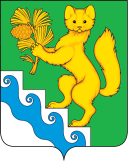 АДМИНИСТРАЦИЯ БОГУЧАНСКОГО РАЙОНАП О С Т А Н О В Л Е Н И Е11.02.2021                         с. Богучаны                             № 89-пОб утверждении норматива субсидирования  пробега с пассажирами  на компенсацию недополученных доходов и (или) финансового обеспечения (возмещения) затрат, возникающих в связи с регулярными перевозками пассажиров автомобильным транспортом по муниципальным маршрутам с небольшой интенсивностью пассажиропотока на 2021 годВ соответствии со ст. 15 Федерального закона от 06.10.2003 № 131-ФЗ «Об общих принципах организации местного самоуправления в Российской Федерации», решения Богучанского районного Совета депутатов от   24.12.2020 № 6/1-25 «О районном бюджете на 2021 год и плановый период 2022-2023 годов», постановления  администрации  Богучанского  района  от 15.11.2016 №819-п «Об утверждении Порядка и условий предоставления и возврата субсидий юридическим лицам (за исключением государственных и муниципальных учреждений) и индивидуальным предпринимателям в целях возмещения недополученных доходов и (или) финансового обеспечения (возмещения) затрат, возникающих в связи с регулярными перевозками пассажиров автомобильным транспортом по муниципальным маршрутам с небольшой интенсивностью пассажиропотока», постановлением администрации Богучанского района от 09.02.2021 № 87-п «Об утверждении Методики расчета норматива субсидирования  пробега с пассажирами  на компенсацию недополученных доходов и (или) финансового обеспечения (возмещения) затрат, возникающих в связи с регулярными перевозками пассажиров автомобильным транспортом по муниципальным маршрутам с небольшой интенсивностью пассажиропотока в Богучанском районе», с постановлением администрации Богучанского района от 25.10.2013 № 1351-п «Об утверждении муниципальной программы Богучанского района «Развитие транспортной системы Богучанского района» ст. 7, 43, 47 Устава Богучанского района Красноярского края,  ПОСТАНОВЛЯЮ:Утвердить норматив субсидирования 1 километра пробега с пассажирами на компенсацию недополученных доходов и (или) финансового обеспечения (возмещения) затрат, возникающих в связи с регулярными перевозками пассажиров автомобильным транспортом по муниципальным маршрутам с небольшой интенсивностью пассажиропотока на 2021 год согласно приложению.Контроль за исполнением данного постановления возложить на   заместителя Главы Богучанского района по взаимодействию с органами государственной и муниципальной властью С.И. Нохрина.Настоящее постановление вступает в силу в день, следующий за днем опубликования в Официальном вестнике Богучанского района, и распространяется на правоотношения, возникшие с 01.01.2021 года.Глава Богучанского района                                                  В.Р. СаарПриложениек постановлению администрацииБогучанского районаот 11.02.2021 № 89-пНорматив субсидирования 1 километра пробега с пассажирами на компенсацию недополученных доходов и (или) финансового обеспечения (возмещения) затрат, возникающих в связи с регулярными перевозками пассажиров автомобильным транспортом по муниципальным маршрутам с небольшой интенсивностью пассажиропотока на 2021 год № п/п№ муниципального маршрутаНаименование муниципального маршрутаНорматив субсидирования на 1 км (руб / км)1234МУНИЦИПАЛЬНЫЕ (междугородные внутрирайонные) МАРШРУТЫМУНИЦИПАЛЬНЫЕ (междугородные внутрирайонные) МАРШРУТЫМУНИЦИПАЛЬНЫЕ (междугородные внутрирайонные) МАРШРУТЫМУНИЦИПАЛЬНЫЕ (междугородные внутрирайонные) МАРШРУТЫ1200п. Такучет - п. Октябрьский                         101,43000   2201с. Богучаны -п. Манзя                           57,56000   3204с. Богучаны - п. Чунояр                           34,69000   4205с. Богучаны - п. Говорково                           84,80000   5207с. Богучаны - п. Невонка                           16,69000   6208с. Богучаны - п. Осиновый Мыс                           24,69000   7209с. Богучаны - п. Хребтовый                           36,69000   8213с. Богучаны - п. Такучет                           81,19000   9216с. Богучаны - д. Карабула - п. Новохайский                           53,69000   10221с. Богучаны - мост - д Бедоба - п. Беляки                           35,69000   11223с. Богучаны - мост - п. Беляки                           32,69000   12226п. Ангарский - п. Шиверский                           46,69000   13227п.Артюгино - п.Нижнетерянск - д.Каменка                           48,69000   МУНИЦИПАЛЬНЫЕ (пригородные) МАРШРУТЫМУНИЦИПАЛЬНЫЕ (пригородные) МАРШРУТЫМУНИЦИПАЛЬНЫЕ (пригородные) МАРШРУТЫМУНИЦИПАЛЬНЫЕ (пригородные) МАРШРУТЫ14102с. Богучаны - ст.Карабула / ПАЗ                           50,76560   15102с. Богучаны - ст.Карабула / Лиаз                         113,21280   16104с. Богучаны - мост - п. Ангарский                           88,52773   17107с. Богучаны - п. Пинчуга                           70,05000   18113п. Ангарский - п. Артюгино                           58,24400   МУНИЦИПАЛЬНЫЕ (пригородные) МАРШРУТЫ между поселениями сельсоветаМУНИЦИПАЛЬНЫЕ (пригородные) МАРШРУТЫ между поселениями сельсоветаМУНИЦИПАЛЬНЫЕ (пригородные) МАРШРУТЫ между поселениями сельсоветаМУНИЦИПАЛЬНЫЕ (пригородные) МАРШРУТЫ между поселениями сельсовета19103с. Богучаны - д. Ярки                           71,95440   20105п. Таежный - д. Карабула                         121,65680   МУНИЦИПАЛЬНЫЕ (городские) МАРШРУТЫ МУНИЦИПАЛЬНЫЕ (городские) МАРШРУТЫ МУНИЦИПАЛЬНЫЕ (городские) МАРШРУТЫ МУНИЦИПАЛЬНЫЕ (городские) МАРШРУТЫ 218мкр. Западный - мкр. Восточный                           87,92059   228 амкр. Западный - мкр. Восточный                           62,68313   239БЭГ - мкр. Восточный                           64,80268   249 аБЭГ - мкр. Восточный                           64,71017   2511№ 11 "БЭГ - Прокуратура"                           63,55735   